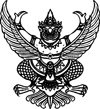 
ประกาศจังหวัดศรีสะเกษ
เรื่อง ประกาศผู้ชนะการเสนอราคา ซื้อเวชภัณฑ์ยา จำนวน ๒ รายการ โดยวิธีเฉพาะเจาะจง
-------------------------------------------------------------------- 
ประกาศจังหวัดศรีสะเกษ
เรื่อง ประกาศผู้ชนะการเสนอราคา ซื้อเวชภัณฑ์ยา จำนวน ๒ รายการ โดยวิธีเฉพาะเจาะจง
--------------------------------------------------------------------                ตามที่ โรงพยาบาลบึงบูรพ์ ได้มีโครงการ ซื้อเวชภัณฑ์ยา จำนวน ๒ รายการ โดยวิธีเฉพาะเจาะจง  นั้น
               ๑. Methyl salicylate Cream 25 g จำนวน ๕ กล่อง/box(๑๐๐ หลอด/tube) ผู้ได้รับการคัดเลือก ได้แก่ บริษัท โปลิฟาร์ม จำกัด (ขายส่ง,ขายปลีก,ผู้ผลิต) โดยเสนอราคา เป็นเงินทั้งสิ้น ๔,๐๐๐.๐๐ บาท (สี่พันบาทถ้วน) รวมภาษีมูลค่าเพิ่มและภาษีอื่น ค่าขนส่ง ค่าจดทะเบียน และค่าใช้จ่ายอื่นๆ ทั้งปวง
               ๒. Co-trimoxazole tablets จำนวน ๒ กล่อง/box(๕๐๐ tablet) ผู้ได้รับการคัดเลือก ได้แก่ บริษัท โปลิฟาร์ม จำกัด (ขายส่ง,ขายปลีก,ผู้ผลิต) โดยเสนอราคา เป็นเงินทั้งสิ้น ๕๕๐.๐๐ บาท (ห้าร้อยห้าสิบบาทถ้วน) รวมภาษีมูลค่าเพิ่มและภาษีอื่น ค่าขนส่ง ค่าจดทะเบียน และค่าใช้จ่ายอื่นๆ ทั้งปวง               ตามที่ โรงพยาบาลบึงบูรพ์ ได้มีโครงการ ซื้อเวชภัณฑ์ยา จำนวน ๒ รายการ โดยวิธีเฉพาะเจาะจง  นั้น
               ๑. Methyl salicylate Cream 25 g จำนวน ๕ กล่อง/box(๑๐๐ หลอด/tube) ผู้ได้รับการคัดเลือก ได้แก่ บริษัท โปลิฟาร์ม จำกัด (ขายส่ง,ขายปลีก,ผู้ผลิต) โดยเสนอราคา เป็นเงินทั้งสิ้น ๔,๐๐๐.๐๐ บาท (สี่พันบาทถ้วน) รวมภาษีมูลค่าเพิ่มและภาษีอื่น ค่าขนส่ง ค่าจดทะเบียน และค่าใช้จ่ายอื่นๆ ทั้งปวง
               ๒. Co-trimoxazole tablets จำนวน ๒ กล่อง/box(๕๐๐ tablet) ผู้ได้รับการคัดเลือก ได้แก่ บริษัท โปลิฟาร์ม จำกัด (ขายส่ง,ขายปลีก,ผู้ผลิต) โดยเสนอราคา เป็นเงินทั้งสิ้น ๕๕๐.๐๐ บาท (ห้าร้อยห้าสิบบาทถ้วน) รวมภาษีมูลค่าเพิ่มและภาษีอื่น ค่าขนส่ง ค่าจดทะเบียน และค่าใช้จ่ายอื่นๆ ทั้งปวงประกาศ ณ วันที่  ๕ พฤษภาคม พ.ศ. ๒๕๖๔